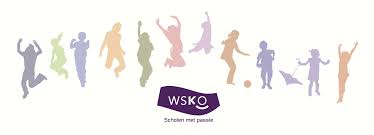 Maasdijk, 14 februari 2020Beste ouders/ verzorgers,Op de Aventurijn werken we met een continurooster. Net als vorig jaar vragen wij u ook dit jaar weer om een vrijwillige bijdrage. Vandaar deze brief.Om een continurooster te kunnen draaien, maken wij kosten. Deze kosten bedragen het uitbetalen van de overblijfkrachten, het aanschaffen van materialen om mee te spelen, het aanschaffen van materialen die nodig zijn tijdens het overblijven, het scholen van het overblijfteam, etc.  Aangezien wij deze kosten maken, rekenen wij ook op uw bijdrage. Wij zijn bang dat we anders het continurooster op deze manier niet draaiende kunnen houden. Dit zou betekenen dat wij met een duurdere professionele organisatie in zee moeten gaan, waardoor de kosten aanzienlijk zullen stijgen.Ook voor het komende jaar vragen we voor alle kinderen die minimaal 1 dag in de week vast overblijven €50,- per kind.  U kunt dit bedrag overmaken op rekeningnummer NL06RABO0192044524 t.a.v. Overblijf Aventurijn o.v.v. de naam van uw kind(eren) en de bijbehorende groep(en). Wilt u dit doen voor 1 maart 2020? Deze bijdrage geldt voor het huidige schooljaar (sep 2019 - juli 2020).Aan het einde van elk jaar vindt er een kascontrole plaats. Deze heeft afgelopen week plaats gevonden door 2 ouders van onze school. Een afschrift van deze controle is in te zien in het directiekantoor. Mocht u nog vragen hebben, neemt u dan gerust contact met mij op.Met vriendelijke groet,
Cindy RoelingDirecteur